ОТДЕЛ ФИЗИЧЕСКОЙ КУЛЬТУРЫ, СПОРТА 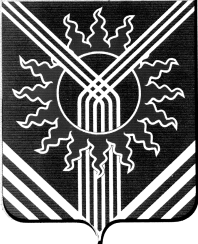 И МОЛОДЕЖНОЙ ПОЛИТИКИАДМИНИСТРАЦИИ АСБЕСТОВСКОГО ГОРОДСКОГО ОКРУГА624260, г. Асбест Свердловской области, ул. Уральская,79/1,Тел./факс (34365)  7-75-08, E-mail: ufk-ago@mail.ruПЛАН физкультурных и спортивных мероприятий на январь 2018 годаПЛАНмероприятий молодежной политики на январь 2018 года№Наименование ме6роприятийСроки проведенияМесто проведенияОтветственный 1Городской турнир по мини-футболу среди ветеранов, памяти  Шитикова В.04 января11.00Стадион «Ураласбест»,ул. Павлова,2аМБУ ФКиС «ФСЦ»Брыляков Д.В.2Соревнования по шахматам и шашкам   в рамках спартакиады пенсионеров России12 января11.00Шахматно- шашечный клуб, ул. Московская, 19МБУ ФКиС «ФСЦ» Брыляков Д.В.3Городской новогодний турнир по карате-до14 января08.00 Спортивный корпус с тремя залами, ул.Уральская, 79/1 МБУ ФКиС «ФСЦ» Брыляков Д.В.4Детский   праздник  « Зимние забавы», посвященный Всероссийскому дню снега 18-19 января10.00Территории ДООМБУ ФКиС «ФСЦ» Брыляков Д.В.5Соревнования по лыжным гонкам, посвященные Дню студента   среди учреждений  ПО в зачет Спартакиады18 января13.00Лыжная база «Бодрость», ЧеремшанскаяПлотина,стадион «Ураласбест», ул. Павлова,2аМБУ ФКиС «ФСЦ» Брыляков Д.В.650-ая традиционная эстафета на призы газеты «Асбестовский рабочий»27 января10.00Лыжная база «Бодрость», ЧеремшанскаяплотинаМБУ ФКиС «ФСЦ» Брыляков Д.В.7Соревнования по лыжным гонкам на приз Первого директора Асбестовской  птицефабрики Жукова  С.М.31 января15.00п. Белокаменныйбаза «Разлив»МБУ ФКиС «ФСЦ» Брыляков Д.В.№Наименование мероприятийСроки проведенияМесто проведенияОтветственный1Городское мероприятие, развлекательная программа «Этот старый Новый год»13.01.201816.00 час.Филиал Муниципального бюджетного учреждения по работе с молодежью«Молодежный досуговый центр»,г.Асбест, ул. Долонина, 2аМуниципальное бюджетное учреждение по работе с молодежью«Молодежный досуговый центр», директор Сыропятова О.М.2Молодежный фестиваль творчества «Лидер клубного самоуправления» (мероприятия в рамках Дня студента, тематические вечера, конкурсы, дискотеки) в клубах по месту жительства25-30.01.201817.00-18.00 час.Детско-подростковые клубы по месту жительства «Гренада, ул. Ладыж-го, 26; «Мечта», Ленина, 9\1; «Гайдар», ул. Строителей, 55; «Солнышко», ул. Войкова, 67Муниципальное бюджетное учреждение по работе с молодежью «Центр детско-подростковый», Гелетко Е.В.3Психологическая олимпиада26.01.201815.00 час.Муниципальное бюджетное учреждение по работе с молодежью «Центр социально-психологической помощи «Ковчег», ул. 8-е Марта, 16Муниципальное бюджетное учреждение по работе с молодежью «Центр социально-психологической помощи «Ковчег», директор Соколова Т.Ю.4Городская фотовыставка «Зимнее чудо»30.01 2018 17.00 час.Муниципальное бюджетное учреждение по работе с молодежью«Молодежный досуговый центр»г. Асбест, ул. Пархоменко, 14а,социальные сетиМуниципальное бюджетное учреждение по работе с молодежью«Молодежный досуговый центр», директор Сыропятова О.М.